ТОМСКАЯ ОБЛАСТЬМОЛЧАНОВСКИЙ РАЙОНАДМИНИСТРАЦИЯ МОГОЧИНСКОГО СЕЛЬСКОГОПОСЕЛЕНИЯ ПОСТАНОВЛЕНИЕ «31» октября 2022г.                 				   		      	    № 145				            с. Могочино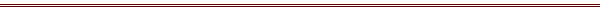 О признании утратившими силу некоторых постановлений администрации Могочинского сельского поселенияВ связи с приведением в соответствие с действующим законодательством Российской Федерации, Администрация Могочинского сельского поселения постановляет:Признать утратившими силу:Постановление администрации Могочинского сельского поселения от 14.05.2013 № 62 "О Порядке разработки и утверждении административных регламентов предоставления муниципальных услуг на территории муниципального образования «Могочинское сельское поселение»";Постановление администрации Могочинского сельского поселения от 27.12.2018 № 130 «Об утверждении Порядка размещения сведений о доходах, об имуществе и обязательствах имущественного характера лиц, занимающих муниципальные должности, муниципальных служащих и членов их семей на официальном сайте Администрации Могочинского поселения , а так же по предоставлению этих сведений средствам массовой информации для опубликования»;Постановление администрации Могочинского сельского поселения от 27.03.2020 № 51 «Об утверждении Порядка определения размера вреда, причиняемого транспортными средствами, осуществляющими перевозки тяжелых грузов при движении по автомобильным дорогам общего пользования местного значения, находящихся на территории Могочинского сельского поселения»;Постановление администрации Могочинского сельского поселения от 19.10.2020 № 112 «О внесении изменений в Постановление Администрации Могочинского сельского поселения от 29.12.2018 №135 «Об утверждении административного регламента предоставления муниципальной услуги «Прием заявлений и выдача документов о согласовании переустройства и (или)  перепланировки жилого помещения»;2. Опубликовать настоящее постановление на официальном сайте Могочинского сельского поселения в информационно-телекоммуникационной сети «Интернет» по адресу: http://mogochino.ru.3. Настоящее постановление вступает в силу со дня его официального опубликования.4. Контроль исполнения настоящего постановления оставляю за собой. И.о. Главы Администрации Могочинского сельского поселения					Е.В Харченко